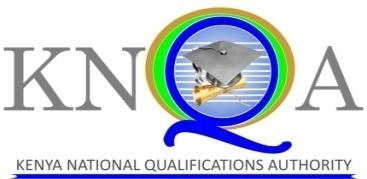 GUIDELINES FOR EQUATION OF QUALIFICATIONSIntroductionThe Kenya National qualifications Authority (KNQA) undertakes Equation and equation of Basic education, Middle level and higher education qualifications conferred or awarded by foreign institutions of learning or qualifications awarding bodies in accordance with the Kenya National Qualifications Framework Act no. 22 of 2014 and Section 10 of  KNQF Regulations, 2018. General Requirements for Equation of QualificationsThe qualification must be registered by a relevant body;The qualification must have been obtained from an accredited training institution or qualification awarding body;The holder of the qualification must have met the Minimum Entry Requirements for an Academic Programmed leading to equivalent qualification in Kenya;The holder must provide all originals and certified copies of certificates of all qualifications prior learning;All copies of Certificates and Academic Transcripts presented as proof of attainment of entry requirements for a particular qualification must be certified by an Advocate and Commissioner for Oaths (for Kenyan Citizens), an Advocate and Notary Public (for foreigners) or the issuing Institution;The qualifications must be externally assessed by an accredited body;Applications for Equation at level 2 will required to have covered subject(s) that re mandatory for one to satisfy the awarding regulations e.g. For KCSE a holder is required to have covered 7 subjects which include mathematics, a language 2 sciences and a humanity; A person holding a foreign qualifications and seeking to join an educational institution offering national qualifications  examinations must get a Equation certificate from KNQA before joining the said institution;The Equation certificate can be mailed through courier services upon request by the applicants. The applicants will be required to provide accurate physical address and a mailing fee as shown in the table below;General guidelines for Equation of a qualificationThe following consideration will be applied while evaluating an qualification for the purpose of equation;The purpose for which it service in the country of origin will be used to determine the equivalent qualification on KNQF. A qualification used to prepare a learner for admission to university by convention will be equated to corresponding level qualification on KNQF. This will be applicable for all others progressions;The minimum requirement for progression to the next level in the country of origin will be used to determine the award. The minimum scale, grade or points required for progression to higher qualification will be equated to similar minimum requirements on Kenyan National qualifications.The grading scale in the country of origin will be mapped into the scale of an equivalent qualification on KNQF to determine the award;The units/content covered will be used to determine the skills and competences acquired for comparison with competences in an equivalent qualification on KNQFThe duration/credits accumulated will be used to determine the credits accumulated;Equation of Primary education qualifications (Level 1)The holder of the Award must have attended primary school for a period of six (6) year as followsGrade one to three (lower primary) a minimum period of three years; andGrade four to six (upper primary) a minimum period of three yearsForeign qualifications will be equated to KNQF level I (KCPE);The award of The KNQF level 1 (grade 6) will be determined on …scale shown below;Grade A is the highest and E the lowest. The qualification lead to progression into KNQF level 2 and 3. The minimum admission requirement shall be’Level 2: 0 marks;Level 3:  completion of primary school.Equation of Secondary Education Certificate (Level 2)The holder of the Award must have attended secondary school for a period of six (6) year as follows.Grade seven to nine (lower secondary) a minimum period of three years; Grade ten to twelve (upper secondary) a minimum period of three years;The award of The KNQF level 1 (grade 6) will be determined on …scale shown below;The highest is A (plain) and the lowest is E.The qualification can be used for admission to KNQF level 3, 4 5, 6 and 7. Minimum admission requirements’Level 3: KCSE ELevel 4: KCSE ELevel 5: KCSE DLevel 6: KCSE C-Level 7: KCSE C+The award scale for various country will be equated to Kenya scale as shown in appendix I.Equation of post-secondary qualificationsThe holder of the Award to be equated must have obtained at least:-Primary Education;Secondary education;Certificate of RPL;A post-secondary training with equivalent credits (instructional hours) which include teaching, examination, self-directed studies, and field work.;The award for level 3, 4, 5 and 6  will be classified using the scale below;Equation of Bachelor’s Degree/Management Professional/Master Craft Person I Qualifications (level 7)The holder of the Award must have obtained at least:-KCSE with a Mean Grade of C+  and above or its accredited and recognized equivalent; ORKACE/EACE 2 principal and 2 subsidiary; ORKNQF level 6 or equivalent qualification; The holder of the Bachelors Award must have obtained at least 480 credits (4,800 of instructional hours which include teaching, examination, self-directed studies, and field work).The award will be classified using the GPA or grade scale shown below;Charges KNQA is mandated by KNQF Act No. 22 of 2014 and The KNQF regulations to charge fee for equation and Equation of qualifications.  With effect from 8th June, 2018, as published in the Kenya Gazette Notice No. 69 of 8th June, 2018, the charges are as follows:-Modes of Payment Payments for Equation and Equation of Qualifications and Institutions shall be made through the Bank to the account details:-Kenya National Qualifications Authority (KNQA)Kenya Commercial Bank LtdMoi Avenue BranchAccount No.1208626825Procedure for Equation of QualificationsThe following documents must be submitted to KNQAA duly filled application form KNQA/L/005 for Equation of qualifications;Original and certified copies of ALL required Certificates;Original and certified copies of Academic Transcripts to support the Certificates.Curriculum and/or syllabus of the program;Original and certified copy of National Identity Card (ID) and/or a valid passport for Kenya citizen;Original and certified copy of a valid passport, work permit/visa and letter of provisional admission/intent to study in Kenyan institutions of learning for foreigners intending to pursue further studies in Kenyan institutions;Original and certified copy of a valid passport. Work permit/visa and letter of invitation for interview or employment offer for foreigners intending to work in any organizations based in Kenya;Certificates and  certified Academic transcripts submitted by Kenyan Citizens must be certified by:An Advocate and Commissioner of oaths; ORThe respective issuing Institution.Certificates submitted by foreign student must be certified by:An Advocate and Notary Public; ORThe respective issuing institution.National Identity Cards or Passports submitted by Kenyan Citizens must be certified by n Advocate and Commissioner for Oaths.Passports, work permits and visas submitted by foreigners must be certified by an advocate and Notary Public.Where certificates and transcripts are in a foreign language, copies translated in English by a certified language translator bearing the official stamp of the foreign Institution or the local Embassy/Mission of the home country of the institution issuing the qualification and Academic Transcripts must be submitted.Submission of applications and collection of Letters of Equation shall be done during the following KNQA official working hours:-Morning: 	8.00 am – 1.00 pmAfternoon 	2.00 pm – 5.00 pmLetters of Equation and Equation will normally be collected within one week following submission of all necessary documents and payment of requisite fees.Money deposited for the purpose of recognising a qualification are only valid if submitted  to KNQA within twelve (12) calendar months;Please note that the KNQA rules and regulations governing Equation of qualifications are subject to change without notice.Enquires for further clarifications may be sent to the Director General, Kenya National Qualifications Authority through the following channels;P.O. Box 72635–00200 NairobiEmail: knqa.go.ke@gmail.com/info@knqa.go.keAppendix I: Foreign qualifications award scale comparison with KNQF level 2 (KCSE)1.0   	UNITED KINGDOM1.1   	Cambridge International Examinations1.1.1  	IGCSE O- LevelThe marks provided on the provisional results statement will be used to determine the grade range on KSCE scale. Where marks are not provided equate to middle grade on the KCSE scale. The equivalent KCSE grades are shown below;GCE O levelThe marks provided on the provisional results statement will be used to determine the grade range on KSCE scale. Where marks are not provided equate to middle grade on the KCSE scale. The equivalent KCSE grades are given below;GCE Advanced level grades (6 grade scale)The qualification prepare learner for admission to university or middle level colleges.The minimum admission requirements to university is at least a score of grade C in two (2) subjects in GCE Advanced level and an award of grade C in three (3) in IGCSE/GCE O-level When marks are not provided equate to middle grade on the KCSE scale otherwise use the marks to determine the actual grade on KCSE scale. The equivalent KCSE grades are shown below;Pearson edexcel 1.2.1 IGCSE O-LevelThe marks provided on the provisional results statement will be used to determine the grade range on KSCE scale. Where marks are not provided equate to middle grade on the KCSE scale. The equivalent KCSE grades are shown below;1.2.2	Edexcel Advanced levelThe A level subjects are divided into units which can be studied separately. The unit’s performance contribute to overall performance of the subjects. A learner can reseat a unit several times in order to attain good graded. However the grade of the last two (2) attempted that are considered. The equivalent KCSE grades are shown below;UGANDAUACEThe qualification prepares learners for admission to university and middle level colleges. A learner studies for three (3) subjects and two subsidiary subjects. The award is based on the scale below;A certificate is awarded when a learner attains one principal and one subsidiary (7points). The minimum admission requirement for university is two principal passes plus five passes at UCE or diploma in with at least a credit passes. The minimum admission for diploma program is one principal pass at UACE and five passes at UCEThe best score is 25 points and the least is five (5) points. Uganda Certificate of Secondary Education O levelThe qualification prepares learner for admission to middle level tertiary institutions. A learners studies for eight (8) subjects. Performance is classified on a scale of 9 from 1 to 9 shown below and score is awarded for six (6) best subjects. Div I does not exceed 23 points, Div II does not exceed 33 points, div IV does not exceed 44 points. Div IV does not exceed 51 points. The minimum admission requirements for vocational training are;Diploma course: five passes at UCE plus two principal passes at UACE;	Craft certificate course: three to six passes at UCE;3.0	TANZANIA3.1	Tanzania advanced Certificate of Secondary Education (TACSE)The qualification prepares learners for admission to university and middle level colleges. The minimum admission requirement for university and colleges are;University: two (2) principal (4.0 points) and two subjects defining the admission;Diploma/level 6: The award is based on the scale below;A certificate is awarded for attaining …points. The highest is one (1) and the least is seven (7). The highest performance is three (3) points and the lowest performance is 21 points.Tanzania Certificate of Secondary Education (O level)The qualification prepares learner for admission to middle level tertiary institutions. The minimum admission requirements are;Diploma course: 	Division II of 28 points		Craft certificate course:	Division III of 38 points;Artisan course:		Division IV of 48 points.The scale below is used to award learners’ performanceA certificate is awarded for attaining…points in six (6) subjects. The highest score is one (1) and lowest score five (5). The highest performance is six (6) points and the least is 30 points. Certificate is not awarded for 54 points. DEMOCRATIC REPUBLIC OF CONGO 	National Examination CertificateThe Qualification is awarded after six (6) years of secondary education and prepare learner for admission to university or middle level colleges. Learner study for 20 subjects and start specializing in 2nd year. However during specialization the 20 subjects are still studied. Performance is measured by the marks scored which ranges from zero (0) to a hundred. Certificate is awarded for attaining 50% in 20 subjects. The minimum admission requirement to university is average of 60% in 20 subjects;The minimum admission requirements to technical institute is an average of 50% in 20 subjects;Graduate of university are awarded bachelor degree and can undertake master immediately after graduation;Graduate of technical institute are awarded a bachelor degree. However they are required to walk for two (2) years in a relevant field before they undertake master.5.0	CHAD5.1	Secondary Education CertificateThe qualification prepares a learner for admission to university and middle colleges. A certificate is awarded after seven (7) years of secondary education divided into lower division for four (4) years and higher division for three (3) years.The grade scale below is used to classify award.The highest score is A and the lowest score is F. a certificate is awarded if a learner attain a score of 10;Minimum university admission requirement in the country of origin is 14;6.0	NIGERIA6.1	Senior School Certificate Examination (SSCE)The qualification is administered by Nigeria national examination Council to those in third and final year of their senior secondary education;The minimum number of subjects a candidate can sit for is eight while the maximum is nine;The qualification prepares learner for admission to university;The scale below is used to classify award(Insert minimum admission requirements at various level.)6.2  	Basic Education Certificate Examination (BECE)Qualification is conducted for candidates in their third year of the Junior Secondary School. A learner is required to take 18 subjects and seat for a minimum of 9 subjects and a maximum of 10;A candidate is deemed to have passed the BECE if he/she has passes in six subjects including English and Mathematics;The qualification prepares learner for admission to senior secondary school;The grading system is as follows:A - Distinction
C - Credit
P - Pass
F – Fail6.3	National Common Entrance Examination (NCEE)This examination is administered to pupils in their 6th year of basic education. The purpose of this examination is to select the best candidates from every state for admission into federal Unity colleges (Secondary schools owned by the Federal Government of Nigeria). The result of the second examination qualifies candidates for admission based on merit, equal state quota and environment considerations.The Grade system is shown below;(Insert minimum admission requirements to junior secondary)7.0 	MALAWI7.1 	Malawi School Certificate of Education (MSCE)The qualification is awarded after four (4) years of secondary education;A learner study for a minimum of six (6) subjects; The grading scale below used to classify performance;The best score is 6 points and the least score is 54 points.  To be awarded a certificate a learner must pass English and five other subjects, one of which must be at a credit level.Minimum university admission requirement is average of distinction 2 (a maximum of 12 points);-8.0 	FEDERAL REPUBLIC OF SOMALIAQualification prepares learner for admission to university.  Marks from the range of zero (0) to 100 are used to classify performance. A certificate is awarded for attaining an average of 60% in seven (7) subjects and at least 50% in each of the subjects.(Insert the university admission requirements)SWITZERLANDInternational Baccalaureate (IB) Diploma Programme (DP)Qualification prepare learner for admission to university and middle level colleges. Learners enrol for six (6) subjects drawn from six (6) subjects’ areas. Performance is classified on a seven (7) scale shown below;The best performance is 47 points being 42 from a score of 7 in six subjects and 5 form CAS. A certificate is awarded for attaining 24 points or an average of 4 points in six (6) subjects. Minimum university entry requirement is 32 points. And a score of 6 points in three (3) High Level Subjects (HL). (Insert minimum admission requirements for middle level colleges)KCPE GradeKCPE MarksKCPE PointsA401-500B301-400C201-300D101-200E0-100MarksGradePts.80-100A1275-79A-1170-74B+1065-69B960-64B-855-59C+750-54C645-49C-540-44D+435-39D330-34D-20-29E1S/No.Overall Average Mark G.P.A.Classification 70% and above 3.70 – 4.00Distinction 60% - 69%3.00 – 3.69 Credit 40% - 59%2.00 – 2.99passLess than 40% >2.00Fail GradeMarks(percentage)Awards classification A100 and above First classB60 to below 70Second class, Upper C50 to below 60Second class, lowerD40 to below 50PassFBelow 40FailNo.ItemTariffEquation of foreign qualification for Kenyan citizen5,000Equation of foreign qualifications ( from a foreign national)10,000IGCSE GradeIGCSE MarksIGCSE eqv gradesKCSE MarksKCSE GradeKCSE ptsA*90-100A*A80-10012A80-89AA-75-7911B70-79BB+70-7410C60-69BB65-699D50-59BB-60-648E40-49CC+55-597F (Cambridge IGCSE only30-39DC50-546G (Cambridge IGCSE)20-29DC-45-495ED+40-444ED35-393FD-30-342GE0-291IGCSE eqv gradesKCSE MarksKCSE ptsA*A12AA-11BB+10BB9BB-8CC+7DC6DC-5ED+4ED3FD-2GE1GCE O level GradeGCE O level  MarksGCE O level equivalent gradesKCSE MarksKCSE GradeKCSE ptsA*90-100A*A80-10012A80-89AA-75-7911B70-79BB+70-7410C60-69BB65-699D50-59BB-60-648E40-49CC+55-59730-39CC50-54620-29CC-45-495DD+40-444DD35-393DD-30-342EE0-291GCE O level equivalent gradesKCSE MarksKCSE ptsA*A12AA-11BB+10BB9BB-8CC+7CC6CC-5DD+4DD3DD-2EE1GCE AMksGCE AKCSE  gradeKCSE mksA*90-100A*A80-100A80-89AA-75-79B70-79BB+70-74C60-69BB65-69D50-59BB-60-64E40-49CC+55-59U0-39CC50-54CC-45-49DD+40-44DD35-39DD-30-34EE0-29GCE AKCSE  gradeKCSE pointsA*A12AA-11BB+10BB9BB-8CC+7CC6CC-5DD+4DD3DD-2EE1IGCSE GradeIGCSE MarksIGCSE eqv gradesKCSE MarksKCSE GradeKCSE ptsA*90-100A*A80-10012A80-89AA-75-7911B70-79BB+70-7410C60-69BB65-699D50-59BB-60-648E40-49CC+55-597F (Cambridge IGCSE only30-39DC50-546G (Cambridge IGCSE)20-29DC-45-495ED+40-444ED35-393FD-30-342GE0-291IGCSE eqv gradesKCSE MarksKCSE ptsA*A12AA-11BB+10BB9BB-8CC+7DC6DC-5ED+4ED3FD-2GE1EdexcelEdexcel gradeEdexcel mksEdexcel grade eqKCSE gradeKCSE mksKCSE pts9, 8, 7A*90-100A*A80-100129, 8, 7A80-89AA-75-79116, 5, 4B70-79BB+70-74106, 5, 4C60-69BB65-6993, 2, 1D50-59BB-60-6483, 2, 1E40-49CC+55-5973, 2, 1F0-39DC50-5463, 2, 1GDC-45-495ED+40-444ED35-393FD-30-342GE0-291Edexcel grade eqKCSE gradeKCSE ptsA*A12AA-11BB+10BB9BB-8CC+7DC6DC-5ED+4ED3FD-2GE1UACE gradeUACE ptsUACE grade equivalentKCSE  gradeKCSE mksKCSE ptsA1AA80-10012B2BA-75-7911C3BB+70-7410D4CB65-699E5CB-60-648S6DC+55-597DC50-546EC-45-495ED+40-444SD35-393SD-30-342UE0-291O level mksO level  ptsAwardUCSE  equivalentKCSE  gradeKCSE mksKCSE pts90-1001Distinction1A80-1001280-892Distinction2A-75-791170-793Credit3B+70-741065-694Credit4B65-69960-645Credit4B-60-64850-596Credit5C+55-59745-497Pass6C50-54635-448Pass6C-45-4950-349Fail7D+40-4448D35-3938D-30-3429E0-291TZ advanced  GradeTZ A level MksPts.TZ A level grade eqvKCSE Mks.KCSE GradeKCSE Pts.A80-1001A80-100A12B70-792B75-79A-11C60-693B70-74B+10D50-594C65-69B9E40-495C60-64B-8S35-396D55-59C+7F0-347D50-54C6E45-49C-5E40-44D+4S35-39D3F30-34D-2F0-29E1TZ O level GradeTZ O level MksptsKCSE MksKCSE GradeKCSE Pts.A75-1001A80-100A12B65-742A75-79A-11C45-643B70-74B+10D30-444B65-69B9F0-295C60-64B-8C55-59C+7C50-54C6C45-49C-5D40-44D+4D35-39D3D30-34D-2F0-29E1DRC  GradeKCSE MarksKCSE GradeKCSE pts0-10090-10080-100A120-10085-8975-79A-110-10080-8470-74B+100-10070-7965-69B90-10065-6960-64B-80-10060-6455-59C+70-10055-5950-54C60-10050-5445-49C-50-10040-4940-44D+40-10035-3935-39D30-10030-3430-34D-20-1000-290-29E1Chad GradeChad MarksChad grade eqvKCSE grade eqvKCSE MarksKCSE GradeKCSE Pts.A14.00-20.00AA, A-80-100A12B+12.00-13.90B+B+75-79A-11B11.00-11.90BB70-74B+10B-10.50-11.90B-B-65-69B9C+10.10-10.40C+C+60-64B-8C10.00-10.00CC55-59C+7C-9.00-9.90C-C-50-54C6D8.00-8.90DD+45-49C-5F0.00-7.90DD40-44D+4DD-35-39D3F30-34D-20-29E1Nigeria gradeAwardNIG EqvKCSE Mks.KCSE gradeKCSE gradeA1ExcellentA180-100A12B2Very goodA175-79A-11B3GoodB270-74B+10C4CreditB365-69B9C5CreditB360-64B-8C6CreditC455-59C+7D7PassC550-54C6D/E8PassC645-49C-5F9FailD740-44D+4D835-39D3D830-34D-2F90-29E1Malawi gradeAwardMalawi Eqv gradeKCSE Mks.KCSE gradeKCSE grade1Distinction80-100A122Distinction75-79A-113Good70-74B+104Credit65-69B95Credit60-64B-86Credit55-59C+77Pass50-54C68Pass45-49C-59Fail40-44D+435-39D330-34D-20-29E1Somali MarksKCSE MarksKCSE GradeKCSE Pts.0-10080-100A120-10075-79A-110-10070-74B+100-10065-69B90-10060-64B-80-10055-59C+70-10050-54C60-10045-49C-50-10040-44D+40-10035-39D30-10030-34D-20-1000-29E1IB GradeIB Pts.MarksGradePts.A*7780-100A12A6775-79A-11B5670-74B+10C4665-69B9D3660-64B-8E2555-59C+7F1450-54C6445-49C-5340-44D+4335-39D3230-34D-210-29E1